GABARITO DE HISTÓRIA DO 7º ANO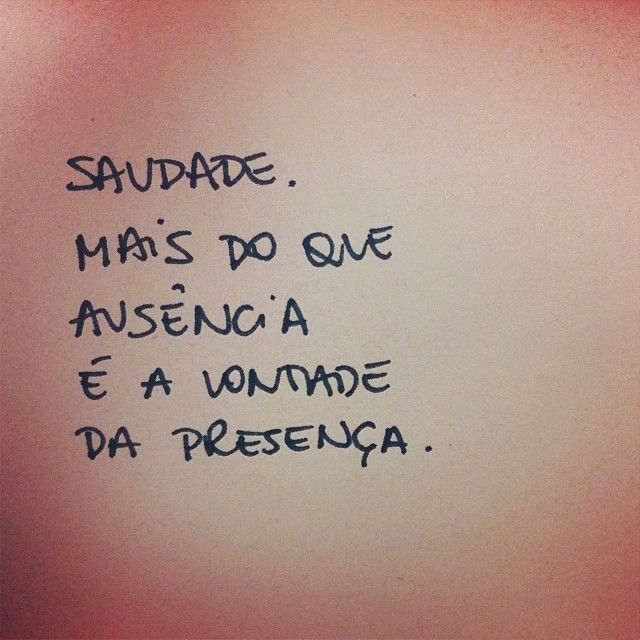 C – C – A - BBEIJOS NO CORAÇÃO DE CADA UM !!!!SAUDADES ...   ADRIANA